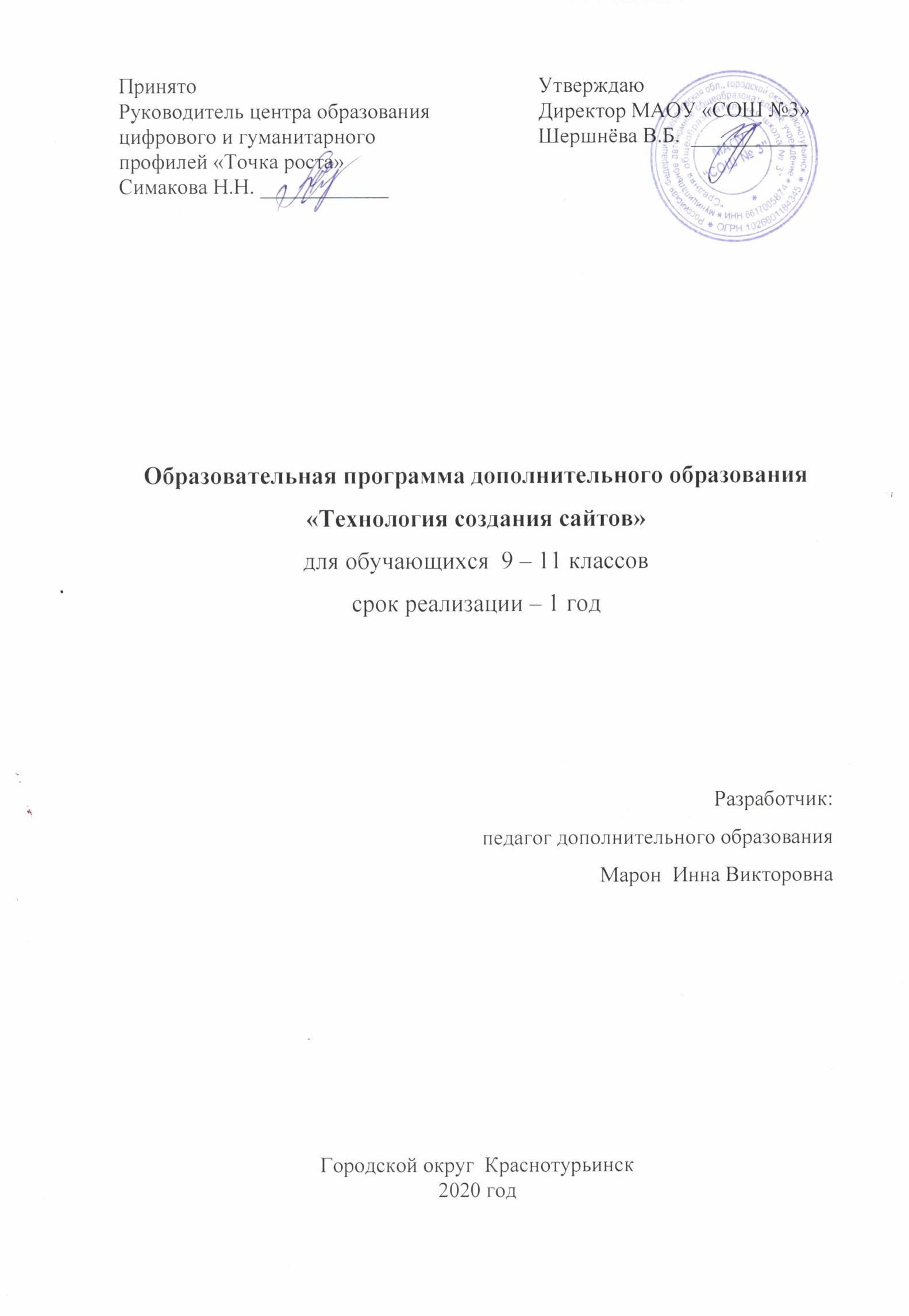 Пояснительная запискаОдна из задач профильной школы — содействовать воспитанию нового поколения, отвечающего по своему уровню развития и образу жизни условиям информационного общества. Для этого учащимся технологического профиля предлагается осваивать способы работы с информационными потоками — искать необходимую информацию, анализировать ее, выявлять в ней факты и проблемы, самостоятельно ставить задачи, структурировать и преобразовывать информацию в текстовую и мультимедийную форму, использовать ее для решения учебных и жизненных задач.Умение представлять информацию в виде, удобном для восприятия и использования другими людьми, — одно из условий образовательной компетентности ученика технологического профиля. Веб-сайт — наиболее популярное и доступное старшеклассникам средство представления текстовой, графической и иной информации в сети Интернета.Курс дополнительного образования «Технология создания сайтов» предназначен для учащихся 9-11 классов. Курс рассчитан на 153 часа, которые проводятся в течение учебного года по 4,5 часов в неделю. Концентрированное изучение курса позволяет учащимся более полно выявить свои способности в изучаемой области знаний, создать предпосылки по применению освоенных способов веб-строительства в других учебных курсах, подготовить себя к осознанному выбору Интернет-профессий, предусматривающих веб-мастеринг.Курс включает в себя практическое освоение техники создания веб-страниц, тематических сайтов, веб-квестов, информационно-справочных и иных сайтов. Курс служит средством внутрипрофильной специализации в области новых информационных технологий, что способствует созданию дополнительных условий для построения индивидуальных образовательных траекторий учащихся технологического профиля.В основе содержания курса лежит 5-летний опыт проведения Центром дистанционного образования «Эйдос» (www.eidos.ru) курсов, проектов и олимпиад по веб-дизайну и сайтостроительству.КОНЦЕПЦИЯ КУРСАОснова курса — личностная, практическая и продуктивная направленность занятий. Одна из целей обучения информатике — предоставить ученикам возможность личностного самоопределения и самореализации по отношению к стремительно развивающимся информационным технологиям и ресурсам. Для достижения данной цели необходимо, чтобы при изучении общих для всех сетевых технологий каждый учащийся мог создавать личностно значимую для него образовательную продукцию. Такой продукцией в данном курсе является веб-сайт.Освоение знаний и способов веб-конструирования осуществляется в ходе разработки учениками сайтов на темы, которые они определяют для себя самостоятельно. Осознание и присвоение учащимися достигаемых результатов происходят с помощью рефлексивных заданий. Такой подход гарантирует повышенную мотивацию и результативность обучения.Общепедагогическая направленность занятий — сопряжение социализации и индивидуализации обучения по отношению к сетевым информационным технологиям. Знания, умения и способы конструирования веб-сайтов являются элементами информационной компетенции — одной из ключевых компетенций старшей профильной школы. Умение находить, структурировать, преобразовывать и сохранять информацию в html-формате и других Интернет-совместимых форматах необходимое условие подготовки выпускников технологического профиля. Таким образом, освоенный инструментарий — способы веб-конструирования — выступает отдельным образовательным продуктом учеников наряду с разработанными ими сайтами. Цели курса:научить учащихся ориентироваться и продуктивно действовать в информационном Интернет-пространстве, используя для достижения своих целей создаваемые веб-ресурсы;научить способам представления информации в сети Интернета;реализовать коммуникативные, технические и эвристические способности учащихся в ходе проектирования и конструирования сайтов;сформировать элементы информационной и телекоммуникационной компетенций по отношению к знаниям, умениям и опыту конструирования веб-сайтов.Задачи курса:познакомить с видами веб-сайтов, их функциональными, структурными и технологическими особенностями; сформировать навыки элементарного проектирования, конструирования, размещения и сопровождения веб-сайта;познакомить с основами веб-дизайна;научить основам работы с программой WebFlow, с конструктором Tilda;сформировать навыки работы в коллективе с комплексными веб-проектами;создать и разместить в сети Интернета собственный веб-сайт по выбранной тематике.МЕТОДЫ ОБУЧЕНИЯОсновная методическая установка курса — обучение школьников навыкам самостоятельной индивидуальной и групповой работы по практическому конструированию сайтов.В задачи учителя входит создание условий для реализации ведущей подростковой деятельности — авторского действия, выраженного в проектных формах работы. На определенных этапах обучения учащиеся объединяются в группы, т.е. используется проектный метод обучения. Выполнение проектов завершается публичной защитой результатов и рефлексией.Отбор методов обучения обусловлен необходимостью формирования информационной и коммуникативной компетентностей старшеклассников. Решение данной задачи обеспечено наличием в программе курса следующих элементов данных компетенций:социально-практическая значимость компетенции (для чего необходимо уметь создавать, размещать и поддерживать сайты);личностная значимость компетенции (зачем ученику необходимо быть компетентным в области сайтостроительства);перечень реальных объектов действительности, относящихся к данным компетенциям (веб-страница, сайт, компьютер, компьютерная программа, Интернет и др.);знания, умения и навыки, относящиеся к данным объектам;способы деятельности по отношению к данным объектам;минимально необходимый опыт деятельности ученика в сфере данной компетенции;индикаторы — учебные и контрольно-оценочные задания по определению уровня компетентности ученика.ФОРМЫ ОРГАНИЗАЦИИ УЧЕБНЫХ ЗАНЯТИЙОсновной тип занятий — практикум. Большинство заданий курса выполняется с помощью персонального компьютера и необходимых программных средств. Доступ в Интернет желателен, но не обязателен. Многие работы ученики могут осуществлять без подключения к сети.Единицей учебного процесса является блок уроков (глава). Каждый такой блок охватывает изучение отдельной информационной технологии или ее части. В предлагаемой программе количество часов на изучение материала определено для блоков уроков, связанных с изучением основной темы. Внутри блоков разбивка по времени изучения производится учителем самостоятельно. С учетом регулярного повторения ранее изученных тем темп изучения отдельных разделов блока определяется субъективными и объективными факторами.Изучение нового материала носит сопровождающий характер. Ученики изучают его с целью создания запланированного продукта — графического файла, эскиза веб-страницы, элемента сайта и т.п.Индивидуальная учебная деятельность сочетается с проектными формами работы по созданию сайта. Выполнение проектов завершается их защитой и рефлексивной оценкой.ПЛАНИРУЕМЫЕ РЕЗУЛЬТАТЫ КУРСАВ рамках данного курса учащиеся овладевают следующими знаниями, умениями и способами деятельности:знают принципы и структуру устройства «Всемирной паутины», формы представления и управления информацией в сети Интернета;умеют найти, сохранить и систематизировать необходимую информацию из сети с помощью имеющихся технологий и программного обеспечения; владеют браузерами;умеют спроектировать, изготовить и разместить в сети веб-сайт объемом 5—10 страниц на заданную тему;умеют программировать на языках HTML, Dynamic HTML, CSS на уровне создания не менее 3—5 соответствующих элементов сайта;владеют способами работы с изученными программами;умеют передавать информацию в сеть Интернета с помощью протокола FTP, специальных программ, веб-форм;знают и умеют применять при создании веб-страницы основные принципы веб-дизайна;владеют необходимыми способами проектирования, создания, размещения и обновления веб-сайта;знают виды веб-сайтов, способны произвести анализ и сформулировать собственную позицию по отношению к их структуре, содержанию, дизайну и функциональности;владеют приемами организации и самоорганизации работы по изготовлению сайта;имеют положительный опыт коллективного сотрудничества при конструировании сложных веб-сайтов;имеют опыт коллективной разработки и публичной защиты созданного сайта;способны осуществлять рефлексивную деятельность, оценивать свои результаты, корректировать дальнейшую деятельность по сайтостроительству.СПОСОБЫ ОЦЕНИВАНИЯ УРОВНЯ ДОСТИЖЕНИЙ УЧАЩИХСЯПредметом диагностики и контроля являются внешние образовательные продукты учеников (созданные веб-страницы, сайты и т.п.), а также их внутренние личностные качества (освоенные способы деятельности, знания, умения), которые относятся к целям и задачам курса.Основой для оценивания деятельности учеников являются результаты анализа его продукции и деятельности по ее созданию. Оценка имеет различные способы выражения — устные суждения педагога, письменные качественные характеристики, систематизированные по заданным параметрам аналитические данные, в том числе и рейтинги.Оценке подлежит в первую очередь уровень достижения учеником минимально необходимых результатов, обозначенных в целях и задачах курса. Оцениванию подлежат также те направления и результаты деятельности учеников, которые определены в рабочей программе учителя и в индивидуальных образовательных программах учеников.Ученик выступает полноправным субъектом оценивания. Одна из задач педагога — обучение детей навыкам самооценки. С этой целью учитель выделяет и поясняет критерии оценки, учит детей формулировать эти критерии в зависимости от поставленных целей и особенностей образовательного продукта — создаваемого сайта.Проверка достигаемых учениками образовательных результатов производится в следующих формах:текущий рефлексивный самоанализ, контроль и самооценка учащимися выполняемых заданий;взаимооценка учащимися работ друг друга или работ, выполненных в группах;публичная защита выполненных учащимися творческих работ (индивидуальных и групповых);текущая диагностика и оценка учителем деятельности школьников;итоговая оценка деятельности и образовательной продукции ученика в соответствии с его индивидуальной образовательной программой по курсу;итоговая оценка индивидуальной деятельности учащихся учителем, выполняемая в форме образовательной характеристики.Предметом контроля и оценки являются внешние образовательные продукты учеников. Качество ученической продукции оценивается следующими способами:- по количеству творческих элементов в сайте;- по степени его оригинальности;- по относительной новизне сайта для ученика или его одноклассников;- по емкости и лаконичности созданного сайта, его интерактивности;- по практической пользе сайта и удобству его использования.Выполненные учащимися работы включаются в их «портфель достижений».Уровень развития у учащихся личностных качеств определяется на основе сравнения результатов их диагностики в начале и конце курса. С помощью методики, включающей наблюдение, тестирование, анализ образовательной продукции учеников, учитель оценивает уровень развития личностных качеств учеников по параметрам, сгруппированным в определенные блоки: технические качества, дизайнерские, коммуникативные, креативные, когнитивные, оргдеятельностные, рефлексивные.Календарно-тематическое планирование курса«Технология создания сайтов»Содержание курсаРаздел 1. Моя веб-страничка В этом разделе обучающиеся узнают, что такое гипертекст, как создаются веб-страницы, что делают браузеры. Познакомятся с некоторыми тегами – командами языка HTML и научиться изменять цвет шрифта и фона. Создадут свою «визитку» в виде простейшей веб-страницы.Раздел 2. Графика В этом разделе обучающиеся познакомятся с форматами графических файлов, их достоинствами и недостатками, возможностями применения на веб-страницах. Обучающиеся научатся вставлять изображения в HTML – документ, управлять их видами размерами и расположением на странице. Научатся создавать изображения в графических редакторах Figma, Canva.Раздел 3. Гипертекстовый документ В этом разделе обучающиеся познакомятся со способами организации информации на сайте, узнают об организации гипертекстовых связей между документами, научатся создавать текстовые гиперссылки и ссылки, изображения, менять их вид.Раздел 4. Виды сайтов 
В этом разделе обучающиеся познакомятся с различными видами сайтов, узнают как привлечь внимание посетителей, оптимально организовать информацию, обеспечить интерактивное взаимодействие с посетителями, познакомятся с критериями оценки сайтов. Раздел 5. Основы HTML В этом разделе обучающиеся научатся располагать информацию в необходимом месте на веб-странице, делить экран на отдельные окна с самостоятельной информацией и возможностью управления их содержанием; создавать различные интерактивные элементы и получать сообщения, как с ними работал пользователь.Раздел 6. Редакторы сайтов Изучив этот раздел обучающиеся узнают возможности приложения Tilda, WebFlow и других редакторов при создании и редактировании сайтов.Раздел 7. Дополнительные возможности создания веб-страниц В этом разделе обучающиеся узнают как быстро и эффективно изменять вид сразу всех веб-страниц, оформить их в одном стиле. Научатся создавать динамические и интерактивные веб-страницы.Раздел 8. Основы веб-дизайна В данном разделе обучающиеся увидят, что проектирование содержимого сайта – один из самых ответственных моментов при создании любого веб-ресурса.Раздел 9. Размещение и поддержка сайта в сети В этом разделе обучающиеся научатся размещать подготовленные сайты в сети, оценивать предлагаемые провайдерами условия размещения и выбирать оптимальные, загружать на сервер свои файлы и тестировать веб-страницы.Раздел 10. Проектирование сайта В этом разделе обучающиеся научатся разрабатывать концепцию, цели и структуру сайта, продумывать его внутренние и внешние связи, назначение каждой страницы и элемента на ней. Эти задачи необходимо решить прежде, чем приступить к построению самого сайта.Раздел 11. Выполнение творческой работы Знания, умения и предыдущие разработки необходимо применить для создания комплексного проекта – веб-сайта на выбранную тему. Сайт разрабатывается в группе или индивидуально. Обучающимся потребуется спроектировать, изготовить и разместить сайт в сети Интернет. Выполненный проект необходимо защитить перед сокурсниками.Раздел 12. Защита проекта Защита проекта по компьютерной графике и веб-дизайну – хороший способ для обучающихся показать свои художественные, графические и технические способности, т.к. задания носят меж предметную направленность и помогают выявить степень усвоения всего материала курса.Перечень учебно-методических средств обученияЭлективные курсы в профильном обучении. Образовательная область математика. МО РФ НФПК.- М.: Вита-Пресс, 2004.Хуторской А.В. Технология создания сайтов. Информатика и ИКТ. 10-11 класс.: учеб.пособие для профильных классов общеобразоват. Учреждений, 2007.http://htmlbook.ru — Мержевич Влад. Краткий, но информационно насыщенный учебник по технологии создания сайтов, HTML, CSS, дизайне, графике и др. Выполнен в стиле расширенного справочника с примерами. Написан доступным языком. Подходит для углубленных занятий как под руководством учителя, так и индивидуально.http://www.intuit.ru/ — П.Б. Храмцов, С.А. Брик, A.M. Русак, А.И. Сурин.
Сайт Интернет-университета информационных технологий. Курс лекций посвящен основам веб-технологий. Рассчитан на студентов вузов, но может быть полезен всем, кто желает углубить свои знания в этой области.http://www.postroika.nj/ — Аленова Наталья. «Учебник (руководство) по html. Я писала это руководство в расчете на людей начинающих, вспоминая, как когда-то начинала сама. Это не сухое изложение всего подряд, это попытка поработать на ассоциациях, сделать все более легко запоминающимся. Мне кое-где не удалось избежать нудных моментов, но я старалась и буду стараться, дополняя и исправляя все написанное время от времени».http://html.manual.ru/ — Городулин Владимир. «HTML-справочник. Это не перевод скучной спецификации и не попытка написать учебник. Задача справочника — коротко и ясно описать действие всех элементов языка HTML, которые вы можете без опаски использовать при создании Интернет-страниц, не боясь, что какая-то версия какого-либо браузера сделает вам неприятный сюрприз. Иначе говоря, здесь представлен «классический» HTML, употребляемый профессиональными web-разработчиками. И ничего лишнего».http://winchanger.narod.ru — А. Климов Краткий справочник по тегам HTML-языка.http://www.w3.org/ — World Wide Web Consortium.№урокаТема урокаКол-во часовМоя веб-страничка (8 ч)1-2Теги HTML. Структура веб-страницы Заголовок документа Тело документа23-4Атрибуты тегов. Абзацы.25-8Творческая работа.4Графика (34 ч)9-10Форматы графических файлов. Figma  и Canva211-12Инструменты для работы с изображениями и видео213-14Поиск и подбор изображений. Форматы и размеры215-16Основы композиции, работа со шрифтами и цветом217-18Введение в программу. Базовые инструменты. Пиксель-арт219-20Инструмент перемещения. Геометрические фигуры. Заливка цветом, градиент. Текст221-22Слои — это основа всего. Инструменты кадрирования и выделения. Выделение. Волшебная палочка, лассо. Выделение пером223-24Маски. Трансформация и деформация225-26Делаем макет. Девушка с цветами227-28Делаем макет. Огненный шрифт229-30Редактирование портрета. Восстановление старого фото231-32Редактирование портрета. Вырезаем волосы233-34Фильтры. Неоновая вывеска235-36Gif-анимация237-42Творческая работа в среде Figma, Canva.6Гипертекстовый документ (6 ч)43-46Способы организации гипертекстовых документов. Разработка сценария гипертекстового документа.447-48Гипертекстовые ссылки249-52Творческая работа в текстовом редакторе.4Виды сайтов (4 ч)60-61Виды сайтов, их назначение. Навигация. Скорость загрузки страниц и определяющие факторы262-63Творческая работа2Основы HTML (7 ч)64Таблицы165Вложенные таблицы Цвета фона.166Фреймы. Формы. Метатеги167-70Творческая работа.4Дополнительные возможности создания веб-страниц (8 ч)71-72Назначение CSS Каскадные таблицы стилей Основы CSS273-74Анимация движения Анимация формы. Кнопки 275-78Творческая работа.4Редактор сайтов Tilda (34 ч)79Креатив: инструкция по применению180Как придумывать идеи181-82Работа с идеями283-84Брифинг клиента285-86Что такое Tilda? Исследование до старта287-88Предконцепция сайта и прототипирование289-90Контент на сайт. Текст291-92Контент на сайт. Визуал293-94Типографика и композиция.295-96Колористика и модульные сетки297-98Базовые блоки и Zero-блоки 299-100Мобильная версия2101-102Как работать с версткой2103-104Измеримый дизайн2105-108Начинаем работать дизайнером4Профессия верстальщик (51 ч)109Знакомство с сервисом Webflow1110Регистрация, знакомство с панелью1111 Как создавать новые страницы и проекты1112Что такое секция, контейнер и Div блок1113Что такое классы и комбоклассы1114Понятие DIV блоков и принцип работы с ними1115Введение по FlexBox1116Использование вложенных DIV блоков при FlexBox1117 FlexBox верстка и адаптивность горизонтальных блоков1118Введение в типографику сервиса Webflow1119Как ускорить верстку через разметку типографики в body1120Сервис WorkFlowy для записей ресурсов1121Определение шрифта и загрузка файлом, использование символов1122 Введение в основную разработку сайта1123-124 Верстка первой секции2125-126Анимация первой секции2127 Создание меню в первой секции1128 Настройка адаптивности первой секции1129-130Верстка второй секции2131-132 Анимация второй секции2133 Дополнительные брекпоинты в панели адаптации Webflow1134-135Верстка и адаптация третьей секции2136-137 Верстка четвертой секции2138-139 Верстка и анимация пятой секции2140 Как проверить верстку на разных устройствах1141-142Верстка 6 секции через Flex2143Верстка 7 секции - бренды1144-145 Финальная верстка первой страницы сайта2146 Как ставить якоря1147Верстка второй страницы сайта - новости1148 Регистрация хостинга Timeweb1149 Клонирование готового сайта Кофе1150 Перенос сайта на хостинг1151 Подбор и регистрация домена1152-153Защита проекта2